День МатериСуществует мнение, что ребенок изначально любит свою мать, и нет необходимости развивать это чувство в нем. Но если ребенок не приобретет впервые годы своей жизни опыта сопереживания, заботы о самом близком человеке, вряд ли он вырастет чутким и внимательным. Недаром народная мудрость гласит: «Сердце матери – в детях, а сердце ребенка – в игрушках и камешках», поэтому воспитание любви к матери – одна из самых важных задач, которая стоит перед нами, педагогами. Такая сложная задача  невыполнима без слаженной работы коллектива и тесного взаимодействия с родителями.Поэтому стало традицией проведение Дня Матери в МБДОУ «Детский сад №6 «Светлячок».  26 и 27 ноября 2020 года  в рамках празднования Дня матери в МБДОУ «Детский сад № 6 «Светлячок» прошли праздничные развлечения, посвященный Дню Матери. Дети  старшей и подготовительной группы подготовили стихи и песни. Воспитатели перевоплотились в сказочных героев, подготовили задания и сюрпризы, направленные на заботу и любовь к маме. 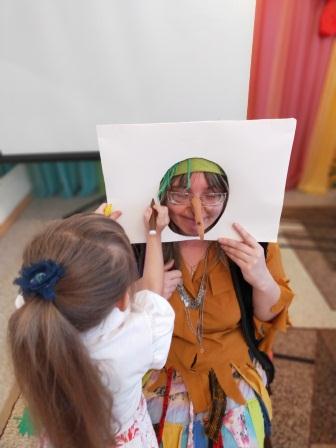 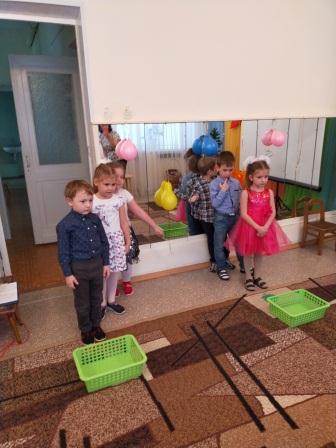 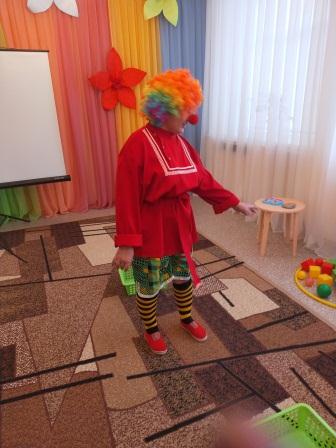 